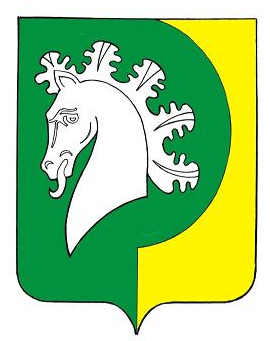 О присвоении местоположения земельного участка       В связи с уточнением адресной системы д. Шурут-Нурусово  Комсомольского района Чувашской Республики  постановляю:      - установить для земельного участка с кадастровым номером 21:13:260701:268 местоположение: Чувашская Республика, Комсомольский район, д. Шурут-Нурусово, улица Первомайская, дом № 13а.Глава Шераутскогосельского поселения                                                      С.М. МаштановЧĂВАШ РЕСПУБЛИКИКОМСОМОЛЬСКИ  РАЙОНĚЧУВАШСКАЯ РЕСПУБЛИКА КОМСОМОЛЬСКИЙ РАЙОН ШУРУТ  ЯЛ ПОСЕЛЕНИЙĚН ПУÇЛĂХĚ ЙЫШĂНУ«09» сентябрь 2019ç. № 52Шурут  ялĕГЛАВА ШЕРАУТСКОГО СЕЛЬСКОГО ПОСЕЛЕНИЯ ПОСТАНОВЛЕНИЕ«09» сентября  2019г. № 52село Шерауты